Antrag auf ein Stipendium im Rahmen des ifa-Hospitationsprogramms 2021   	      Foto	       Persönliche Informationen 2. 	Ausbildung (bitte in chronologischer Reihenfolge)3.	Arbeitsverhältnisse (bitte in chronologischer Reihenfolge)4. 	Relevante Erfahrungen in der Durchführung von Jugend-, Kultur- und Medienprojekten (bitte in chronologischer Reihenfolge)5. 	Sprachkenntnisse (Zutreffendes bitte ankreuzen)6. 	Informationen zur geplanten Hospitation 
a) Welches Weiterbildungsvorhaben motiviert Sie, sich für eine Hospitation zu bewerben und was ist der konkrete Anlass/ das konkrete Projektvorhaben Ihrer Institution? 
b) 	In welchem Arbeitsbereich würden Sie gerne arbeiten und welche Themen würden Sie gerne im Rahmen der Hospitation kennenlernen? Womit möchten Sie sich nach der Hospitation besser auskennen und was möchten Sie lernen? Bitte beschreiben Sie ihre Vorstellungen so konkret wie möglich.c) 	Wissen Sie bereits in welcher Institution Sie die Hospitation machen möchten oder haben eine Idee?	  Ja        Nein 	Wenn ja, nennen Sie bitte den Namen der Institution. Wenn Sie bereits in direktem Kontakt stehen, informieren Sie uns bitte über diesen Kontakt. Warum wollen Sie bei dieser Institution hospitieren? d) 	Bitte nennen Sie uns Ihren bevorzugten Hospitationszeitraum und die gewünschte Aufenthaltsdauer. Die Angabe mehrerer Präferenzen ist möglich. Eine Hospitation von bis zu 3 Wochen ist möglich. Sollten Sie keine Präferenzen haben, geben Sie bitte den vollen Zeitraum vom 15.Juli bis 31. Dezember 2021 an. 	Bitte beachten Sie: alle Hospitationen müssen bis Ende 2021 vollständig abgeschlossen sein.7. 	Erklärung zum Versicherungsnachweis Zum Antritt der Hospitation muss eine gültige Auslandskrankenversicherung, sowie ggf. eine Haftpflichtversicherung abgeschlossen sein. Das ifa berät und unterstützt den Antragsteller:in ggf. beim Abschluss.Ich erkläre mich damit einverstanden Ja 	Nein 8. 	Einverständniserklärung 
Ich erkläre hiermit, dass diese Angaben richtig und vollständig sind. Ort, Land 	Datum Unterschrift des:der Stipendiat:in Empfehlung des:der Hospitant:in(Auszufüllen von der Leitung der Institution der DMi)*
Ich erkläre hiermit, dass ich die Bewerbung von Herrn/Frau                                   uneingeschränkt unterstütze.   Ort, Land 					Datum Unterschrift Leitung Institution* Die Leitung der Institution der DMi bestätigt mit ihrer Unterschrift, dass der:die Bewerber:in Mitarbeiter:in oder ehrenamtlich Engagierte:r  bei einer Institution der DMi ist.WICHTIGBeachten Sie, dass nur vollständige und unterschriebene Anträge per E-Mail berücksichtigt werden können.Bitte senden Sie die ausgefüllten und unterschriebenen Antragsformulare ausschließlich elektronisch an das ifa: dmi-stipendien@ifa.de
Bei Fragen zum Programm und zum Auswahlverfahren können Sie sich an das Institut für Auslandsbeziehungen in Stuttgart wenden. Das Programm wird vorbehaltlich der Mittelbewilligung durch das Auswärtige Amt und vorbehaltlich der aktuellen Entwicklungen von COVID-19 und etwaiger behördlicherInstitut für Auslandsbeziehungen (ifa)Charlottenplatz 17, D-70173 StuttgartProgrammkoordination: Ina SeegerTelefon: +49 (0)711/ 2225.145NameVornameGeschlechtInstitution  Straße und HausnummerOrtLandE-MailTelefonGeburtsdatumGeburtsortNationalitätSchule/Institut/Universität
Fachrichtungvon – bis(Monat/Jahr)AbschlussFirma, InstitutionFunktionvon – bis(Monat/Jahr)ProjektVerantwortlichkeitvon – bis(Monat/Jahr)SpracheMuttersprachesehr gutgutausreichendGrundkenntnisseDeutschEnglisch von (Tag/Monat)bis (Tag/Monat)Aufenthaltsdauer (Wochen)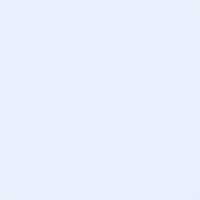 